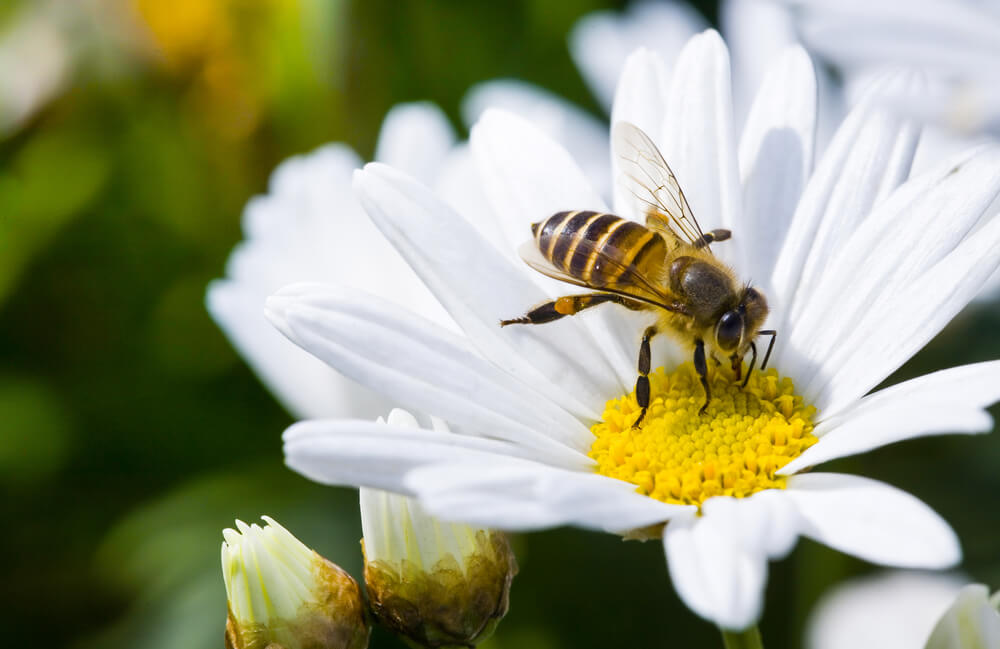 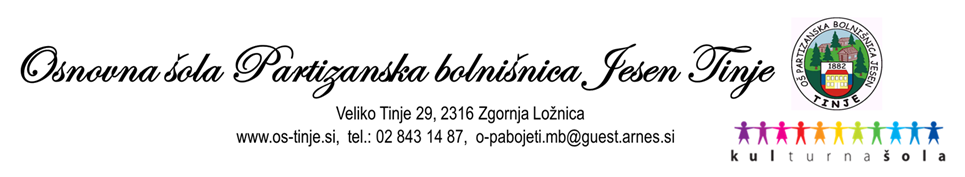 DAN, DATUMZAJTRKMALICAKOSILOponedeljek, 3. 5. 2021Polbeli kruh (alergeni: gluten-pšenična moka), kisla smetana (alergeni: mleko-laktoza), med, planinski čajMarmeladni rogljički (alergeni: gluten-pšenična moka, jajce, laktoza), sadni čaj, jabolkoZelenjavna juha z ješprenovo kašo in lečo (alergeni: gluten-pšenična moka), carski praženec (alergeni: gluten-pšenična moka, laktoza, jajce), kompottorek, 4. 5. 2021Makovka (alergeni: gluten-pšenična moka, mleko-laktoza),  kakav (alergeni: laktoza)Koruzni žganci, mleko (alergeni: laktoza), bananaTelečji paprikaš (alergeni: gluten-pšenična moka), zdrobove kocke s prepraženimi drobtinami (alergeni: gluten-pšenična moka), zelena solata (alergeni: žveplov dioksid in sulfiti)sreda, 5. 5. 2021Pšenični  zdrob (alergeni: gluten-pšenična moka, mleko-laktoza)Smetanov namaz (alergeni: mleko-laktoza), polbeli kruh (alergeni: gluten-pšenična moka), sveža paprika, čaj iz gozdnih sadežev, ananas Puranji zrezek v naravni omaki (alergeni: gluten-pšenična moka), kruhova štruca (alergeni: gluten-pšenična moka, laktoza, jajce), zelje v solati (alergeni: žveplov dioksid in sulfiti)četrtek, 6. 5. 2021Polnozrnat kruh (alergeni: gluten-pšenična moka), smetanov namaz z zelišči (alergeni: laktoza), sadni čajMakaroni z mesom (alergeni: gluten-pšenična moka, jajce), malinov sok, bananaCvetačna juha (alergeni: gluten-pšenična moka), ribja štruca (alergeni: gluten-pšenična moka, laktoza), radič v solati s krompirjem (alergeni: žveplov dioksid in sulfiti)petek, 7. 5. 2021Mlečni riž z vanilijo (alergeni: mleko-laktoza)Sirova štručka (alergeni: mleko-laktoza, gluten-pšenična moka), jagodni sok, jabolkoBograč (alergeni: gluten-pšenična moka), marmorni kolač (alergeni: gluten-pšenična moka, jajce, laktoza), jagodni sokDAN, DATUMZAJTRKMALICAKOSILOponedeljek, 10. 5. 2021Rženi kruh (alergeni: gluten-pšenična moka), mesno zelenjavni namaz (alergeni: gluten-pšenična moka, laktoza), sadni čajKmečka štruca (alergeni: gluten-pšenična moka), čokoladni namaz (alergeni: laktoza), planinski čaj, bananaČufti v paradižnikovi omaki (alergeni: gluten-pšenična moka), pire krompir (alergeni: laktoza), soktorek, 11. 5. 2021Prosena kaša na mleku (alergeni: gluten-pšenična moka, laktoza)Makovka (alergeni: gluten-pšenična moka, laktoza), bela žitna kava (alergeni: laktoza), ananasParadižnikova juha (alergeni: gluten-pšenična moka), losos v smetanovi omaki (alergeni: gluten-pšenična moka, laktoza, ribe), skutini njoki (alergeni: gluten-pšenična moka, laktoza), zelje v solati (alergeni: žveplov dioksid in sulfiti)sreda, 12. 5. 2021Koruzni kruh (alergeni: gluten-pšenična moka), čičerikin namaz (alergeni: laktoza), kamilični čajRibji namaz (alergeni: laktoza, ribe), črni kruh (alergeni: gluten-pšenična moka), sveži paradižnik, pomarančni sok, bananaKorenčkova juha (alergeni: gluten-pšenična moka), krompirjeva musaka z mesom in bučkami (alergeni: gluten-pšenična moka, laktoza, jajce), zelena solata (alergeni: žveplov dioksid in sulfiti)četrtek, 13. 5. 2021Koruzni kosmiči na mleku (alergeni: gluten-pšenična moka, laktoza)Polnozrnata žemlja (alergeni: gluten-pšenična moka), sir Edamec (alergeni: laktoza), rdeča paprika, pomarančni sok, bananaOcvrt puranji zrezek v sezamovi skorjici (alergeni: gluten-pšenična moka, jajce, sezamovo seme), rizi bizi, rdeča pesa v solati (alergeni: žveplov dioksid in sulfiti)petek, 14. 5. 2021Ajdov kruh (alergeni: gluten-pšenična moka), pečena jajčka (alergeni: jajca), planinski čajSadni jogurt (alergeni: laktoza), koruzna bombetka (alergeni: gluten-pšenična moka), jabolkoŠtajerska kisla juha (alergeni: gluten-pšenična moka), rulada z slivovo marmelado (alergeni: gluten-pšenična moka, laktoza, jajce), pomarančni sokDAN, DATUMZAJTRKMALICAKOSILOponedeljek, 17. 5. 2021Polbeli kruh (alergeni: gluten-pšenična moka), poli klobasa (alergeni: soja), bezgov čajTopljen sir (alergeni: laktoza), koruzni kruh (alergeni: gluten-pšenična moka), kisle kumarice, sadni čaj, bananaKisla repa (alergeni: gluten-pšenična moka), pire krompir (alergeni: laktoza), hrenovka (alergeni: soja)torek, 18. 5. 2021Buhtelj (alergeni: gluten-pšenična moka, mleko-laktoza, jajca), kakav (alergeni: laktoza)Pšenični zdrob (alergeni: gluten-pšenična moka, laktoza), jabolkoPečene piščančje krače, mlinci (alergeni: gluten-pšenična moka), redeča pesa v solati (alergeni: žveplov dioksid in sulfiti)sreda, 19. 5. 2021Polnozrnat kruh (alergeni: gluten-pšenična moka), hrenovka (alergeni: soja), planinski čajČokoladni zavitek (alergeni: gluten-pšenična moka, laktoza, jajce), sadni čaj, ananasGrahova juha (alergeni: gluten-pšenična moka), špageti po milansko (alergeni: gluten-pšenična moka, jajce), zelena solata (alergeni: žveplov dioksid in sulfiti)četrtek, 20. 5. 2021Sirova štručka (alergeni: gluten-pšenična moka, laktoza), lipov čajGoveja juha z zvezdicami (alergeni: gluten-pšenična moka, jajce), kuhana govedina, polnozrnat kruh (alergeni: gluten-pšenična moka), jabolko  Sesekljana pečenka, pečen krompir, zelje v solati (alergeni: žveplov dioksid in sulfiti)petek, 21. 5. 2021Ajdov kruh (alergeni: gluten-pšenična moka), čokoladni namaz (alergeni: laktoza),  kakav (alergeni: laktoza)Pizza (alergeni: gluten-pšenična moka, laktoza), limonin sok, bananaRičet s prekajenim mesom (alergeni: gluten-pšenična moka), sadne rezine (alergeni: gluten-pšenična moka, laktoza, jajce)DAN, DATUMZAJTRKMALICAKOSILOponedeljek, 24. 5. 2021Žganci (alergeni: gluten-pšenična moka),  mleko (alergeni: laktoza)Pašteta (alergeni: soja), koruzni kruh (alergeni: gluten-pšenična moka), sveže kumarice, limonin sok, jabolkoGoveja juha z rezanci (alergeni: gluten-pšenična moka, jajca), dušeno sladko zelje (alergeni: gluten-pšenična moka), kuhana govedina, pražen krompirtorek, 25. 5. 2021Pšenični zdrob (alergeni: gluten-pšenična moka, laktoza)Krof (alergeni: gluten-pšenična moka, mleko-laktoza, jajca), mleko (alergeni: laktoza), jagodePiščančji paprikaš (alergeni: gluten-pšenična moka), koruzni žganci, zelena solata s koruzo (alergeni: žveplov dioksid in sulfiti)sreda, 26. 5. 2021Črni kruh (alergeni: gluten-pšenična moka), sir Edamec (alergeni: laktoza), lipov čajTelečja hrenovka (alergeni: soja), bela štručka (alergeni: gluten-pšenična moka), gorčica (alergeni: gorčično seme), malinov sok, bananaPrežganka (alergeni: gluten-pšenična moka, jajca), ocvrt ribji file po dunajsko (alergeni: gluten-pšenična moka, jajca, ribe), krompirjeva solata (alergeni: žveplov dioksid in sulfiti)četrtek, 27. 5. 2021Ovseni kosmiči na mleku s čokoladnim posipom (alergeni: gluten-pšenična moka, laktoza)Črni kruh (alergeni: gluten-pšenična moka), maslo (alergeni: laktoza), marmelada, lipov čaj, bananaSvinski zrezek v zelenjavni omaki (alergeni: gluten-pšenična moka), valvice (alergeni: gluten-pšenična moka, jajca), zelje v solati (alergeni: žveplov dioksid in sulfiti)petek, 28. 5. 2021Ajdov kruh (alergeni: gluten-pšenična moka), ribji namaz (alergeni: laktoza, ribe), metin čajNavadni jogurt (alergeni: laktoza), čokoladni kosmiči (alergeni: gluten-pšenična moka), jabolkoBoranja (alergeni: gluten-pšenična moka), skutino pecivo (alergeni: gluten-pšenična moka, laktoza, jajce), jabolčni sokDAN, DATUMZAJTRKMALICAKOSILOponedeljek, 31. 5. 2021Obloženi kruhki (alergeni: gluten-pšenična moka, laktoza, soja), planinski čajKoruzni kruh (alergeni: gluten-pšenična moka), mesno zelenjavni namaz (alergeni: gluten-pšenična moka, soja, laktoza), sok iz gozdnih sadežev, bananaKolerabina juha (alergeni: gluten-pšenična moka), zeljne krpice (alergeni: gluten-pšenična moka), rdeča pesa v solati (alergeni: žveplov dioksid in sulfiti)